MAP4C – Cardboard Prism Practice PricingDetermine the cost of the cardboard prism below. Show and explain every step.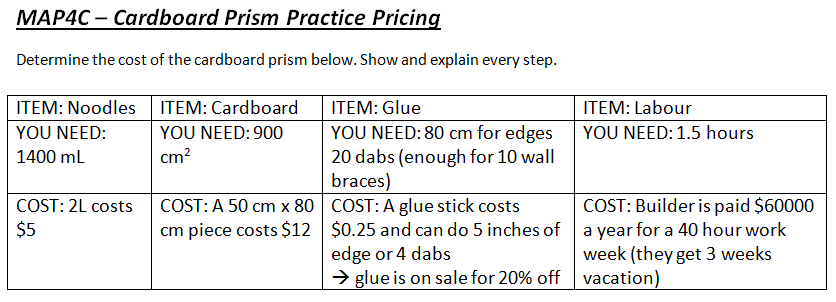 ITEM: NoodlesITEM: CardboardITEM: GlueITEM: LabourYOU NEED: 1400 mLYOU NEED: 900 cm2YOU NEED: 80 cm for edges
20 dabs (enough for 10 wall braces)YOU NEED: 1.5 hoursCOST: 2L costs $5COST: A 50 cm x 80 cm piece costs $12COST: A glue stick costs $0.25 and can do 5 inches of edge or 4 dabs
 glue is on sale for 20% offCOST: Builder is paid $60000 a year for a 40 hour work week (they get 3 weeks vacation) 